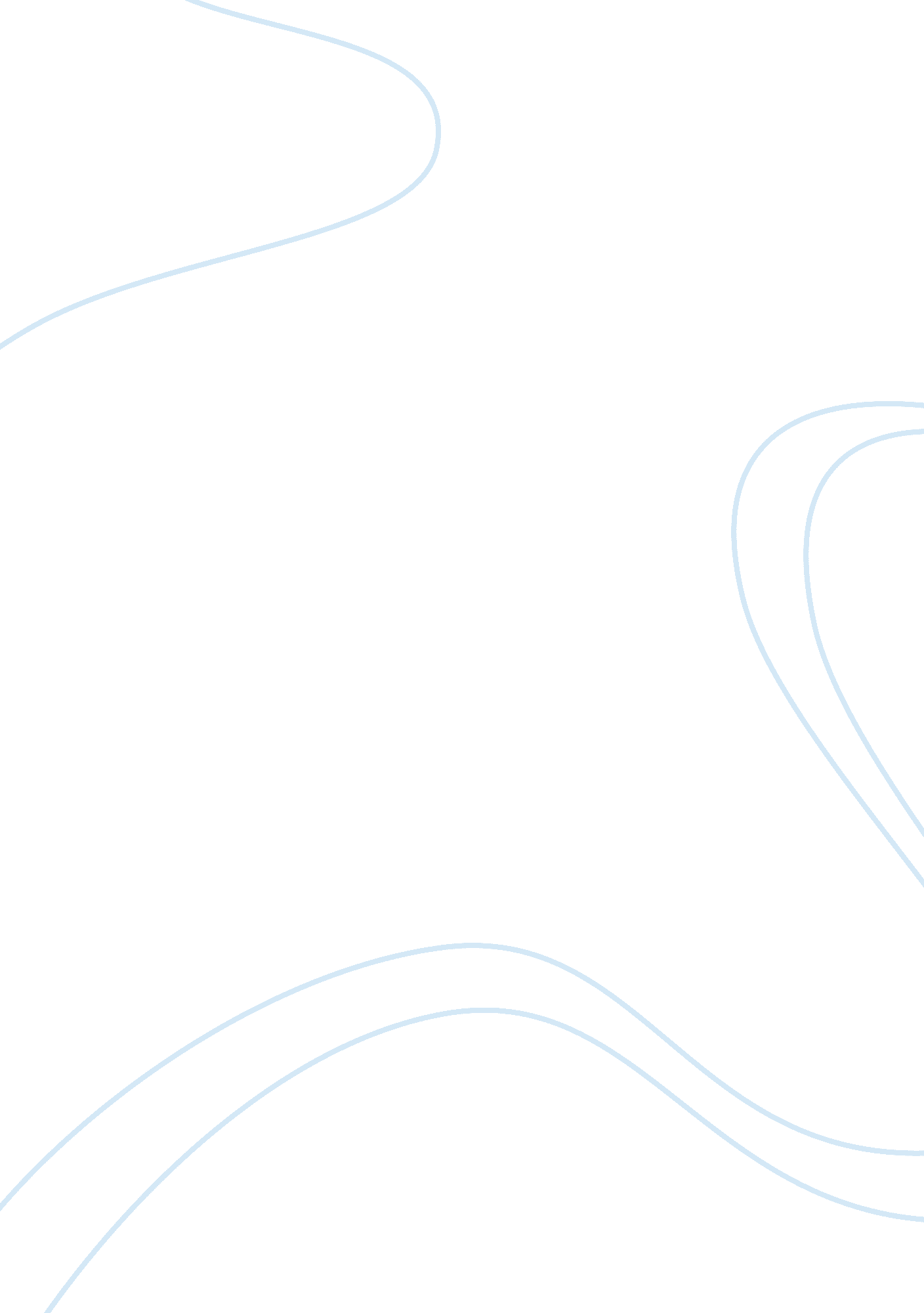 InterviewLiterature, Russian Literature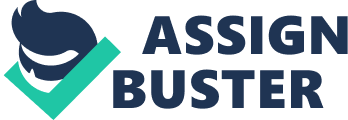 Interview The individual interviewed is a friend called Rodrigo Cruz. Rodrigo was born in Brazil and has lived and studiedin the country for 20 years. Rodrigo and I are friends on facebook and we become acquainted when we joined a group on facebook supporting a popular football club. Rodrigo is currently a second year student in the Federal University of Rio de Janeiro; he is a law student and plans to pursue a master’s degree in the United States after completing his undergraduate. With regards to communication, Brazil has utilized technology to facilitate communication throughout the country. Improved communication has facilitated business and the economy. 
There is a slight difference between the communication systems between the USA and Brazil. The main difference arises in the language used in the two countries; Brazil communications systems utilize Portuguese while communications systems in USA use English. The two nations also differ due to the access to technology and the resources at the disposal of the nation. The technology in the United States is advanced compared to Brazil. The cost of communication equipment also differs across the two nations; access to information is cheaper in USA compared to Brazil (Hallin & Daniel 301). 
Developed communications in USA make communication reliable and fast this is an advantage compared to slower connections speeds in Brazil. Well developed communication system USA is cheaper compared to costs in Brazil, the high cost reduces the number of people with access to communication. Control over communication in USA enables the government to curb internet crimes which affect Brazil. Developed communication infrastructure in USA has facilitated trade and social communication. Increased communication between businesses has improved information flow thus economic growth. The advantages of the communications systems in Brazil are the unique culture and focus on the local community. Increased interaction between the countries is facilitating cultural transfer through tourism (Hallin & Daniel 307). 
Rodrigo and I have been communicating trough social media which has been facilitated by improved communication systems in the two countries. We have communicated a lot about the nature of our countries and the facilities available. Although the US has advanced communication technologies, Brazil has a rich culture which can be exported to other nations through tourism. 
Work cited 
Hallin, Daniel C. Comparing Media Systems beyond the Western World. Cambridge: Cambridge University Press, 2011. Print. 